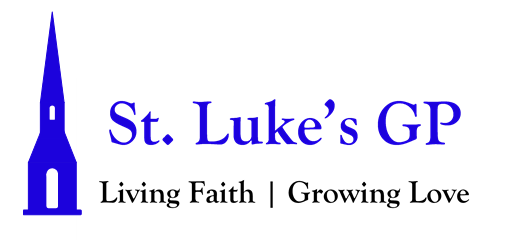 St. Luke’s Gondola Point MORNING PRAYER - Proper 7 - June 20, 2021[Un-bolded words are said by one, Bolded words can be said by all.]PENITENTIAL RITE Seek the Lord while he wills to be found, call upon him when he draws near; let the wicked forsake their ways, and the evil ones their thoughts; and let them return to the Lord, and he will have compassion, and to our God, for he will richly pardon. Isaiah 55.6, 7Dear friends in Christ, as we prepare to worship almighty God, let us with penitent and obedient hearts confess our sins, that we may obtain forgiveness by his infinite goodness and mercy.Silence is kept. Most merciful God, we confess that we have sinned against you in thought, word, and deed, by what we have done and by what we have left undone. We have not loved you with our whole heart; we have not loved our neighbours as ourselves. We are truly sorry and we humbly repent. For the sake of your Son Jesus Christ, have mercy on us and forgive us, that we may delight in your will, and walk in your ways, to the glory of your name. Amen. Almighty God have mercy upon us, pardon and deliver us from all our sins, confirm and strengthen us in all goodness, and keep us in eternal life; through Jesus Christ our Lord. Amen.Opening Hymn: All Creatures of Our God & King (MP #7)MORNING PRAYERLord, open our lips, And our mouth shall proclaim your praise.O God, make speed to save us. O Lord, make haste to help us.Glory to the Father, and to the Son, and to the Holy Spirit: as it was in the beginning, is now, and will be for ever. Amen. Alleluia!God rules over all the earth: O come, let us worship.Venite Psalm 95.1–7Come, let us sing to the Lord; *let us shout for joy to the rock of our salvation.Let us come before his presence with thanksgiving *and raise a loud shout to him with psalms.For the Lord is a great God, *and a great king above all gods.In his hand are the caverns of the earth, *and the heights of the hills are his also.The sea is his for he made it, *and his hands have moulded the dry land.Come, let us bow down, and bend the knee, *and kneel before the Lord our maker.For he is our God, and we are the people of his pasture and the sheep of his hand. *Oh, that today you would hearken to his voice!God rules over all the earth: O come, let us worship.PROCLAMATION OF THE WORDA reading from the book of 1 Samuel 17:1a, 4-11, 19-23, 32-49.Now the Philistines gathered their armies for battle…And there came out from the camp of the Philistines a champion named Goliath, of Gath, whose height was six cubits and a span. 5 He had a helmet of bronze on his head, and he was armed with a coat of mail; the weight of the coat was five thousand shekels of bronze. 6 He had greaves of bronze on his legs and a javelin of bronze slung between his shoulders. 7 The shaft of his spear was like a weaver’s beam, and his spear’s head weighed six hundred shekels of iron; and his shield-bearer went before him. 8 He stood and shouted to the ranks of Israel, “Why have you come out to draw up for battle? Am I not a Philistine, and are you not servants of Saul? Choose a man for yourselves, and let him come down to me. 9 If he is able to fight with me and kill me, then we will be your servants; but if I prevail against him and kill him, then you shall be our servants and serve us.” 10 And the Philistine said, “Today I defy the ranks of Israel! Give me a man, that we may fight together.” 11 When Saul and all Israel heard these words of the Philistine, they were dismayed and greatly afraid…19 Now Saul, and they, and all the men of Israel, were in the valley of Elah, fighting with the Philistines. 20 David rose early in the morning, left the sheep with a keeper, took the provisions, and went as Jesse had commanded him. He came to the encampment as the army was going forth to the battle line, shouting the war cry. 21 Israel and the Philistines drew up for battle, army against army. 22 David left the things in charge of the keeper of the baggage, ran to the ranks, and went and greeted his brothers. 23 As he talked with them, the champion, the Philistine of Gath, Goliath by name, came up out of the ranks of the Philistines, and spoke the same words as before. And David heard him…David said to Saul, “Let no one’s heart fail because of him; your servant will go and fight with this Philistine.” 33 Saul said to David, “You are not able to go against this Philistine to fight with him; for you are just a boy, and he has been a warrior from his youth.” 34 But David said to Saul, “Your servant used to keep sheep for his father; and whenever a lion or a bear came, and took a lamb from the flock, 35 I went after it and struck it down, rescuing the lamb from its mouth; and if it turned against me, I would catch it by the jaw, strike it down, and kill it. 36 Your servant has killed both lions and bears; and this uncircumcised Philistine shall be like one of them, since he has defied the armies of the living God.” 37 David said, “The Lord, who saved me from the paw of the lion and from the paw of the bear, will save me from the hand of this Philistine.” So Saul said to David, “Go, and may the Lord be with you!” 38 Saul clothed David with his armor; he put a bronze helmet on his head and clothed him with a coat of mail. 39 David strapped Saul’s sword over the armor, and he tried in vain to walk, for he was not used to them. Then David said to Saul, “I cannot walk with these; for I am not used to them.” So David removed them. 40 Then he took his staff in his hand, and chose five smooth stones from the wadi, and put them in his shepherd’s bag, in the pouch; his sling was in his hand, and he drew near to the Philistine. 41 The Philistine came on and drew near to David, with his shield-bearer in front of him. 42 When the Philistine looked and saw David, he disdained him, for he was only a youth, ruddy and handsome in appearance. 43 The Philistine said to David, “Am I a dog, that you come to me with sticks?” And the Philistine cursed David by his gods. 44 The Philistine said to David, “Come to me, and I will give your flesh to the birds of the air and to the wild animals of the field.” 45 But David said to the Philistine, “You come to me with sword and spear and javelin; but I come to you in the name of the Lord of hosts, the God of the armies of Israel, whom you have defied. 46 This very day the Lord will deliver you into my hand, and I will strike you down and cut off your head; and I will give the dead bodies of the Philistine army this very day to the birds of the air and to the wild animals of the earth, so that all the earth may know that there is a God in Israel, 47 and that all this assembly may know that the Lord does not save by sword and spear; for the battle is the Lord’s and he will give you into our hand.” 48 When the Philistine drew nearer to meet David, David ran quickly toward the battle line to meet the Philistine. 49 David put his hand in his bag, took out a stone, slung it, and struck the Philistine on his forehead; the stone sank into his forehead, and he fell face down on the ground.The Word of the Lord: Thanks be to God.Psalm 9:9-20The Lord will be a refuge for the oppressed, *a refuge in time of trouble.Those who know your name will put their trust in you, *for you never forsake those who seek you, O Lord.Sing praise to the Lord who dwells in Zion; *proclaim to the peoples the things he has done.The avenger of blood will remember them; *he will not forget the cry of the afflicted.Have pity on me, O Lord; *see the misery I suffer from those who hate me,O you who lift me up from the gate of death;So that I may tell of all your praises and rejoice in your salvation *in the gates of the city of Zion.The ungodly have fallen into the pit they dug, *and in the snare they set is their own foot caught.The Lord is known by his acts of justice; *the wicked are trapped in the works of their own hands.The wicked shall be given over to the grave, *and also all the peoples that forget God.For the needy shall not always be forgotten, *and the hope of the poor shall not perish for ever.Rise up, O Lord, let not the ungodly have the upper-hand; *let them be judged before you.Put fear upon them, O Lord; *let the ungodly know they are but mortal.Glory be to the Father, and to the Son, and to the Holy Spirit: As it was in the beginning, is now and will be for ever. Amen.A reading from the letter to the 2 Corinthians 6:1–13.As we work together with him, we urge you also not to accept the grace of God in vain. 2 For he says, “At an acceptable time I have listened to you, and on a day of salvation I have helped you.” See, now is the acceptable time; see, now is the day of salvation! 3 We are putting no obstacle in anyone’s way, so that no fault may be found with our ministry, 4 but as servants of God we have commended ourselves in every way: through great endurance, in afflictions, hardships, calamities, 5 beatings, imprisonments, riots, labors, sleepless nights, hunger; 6 by purity, knowledge, patience, kindness, holiness of spirit, genuine love, 7 truthful speech, and the power of God; with the weapons of righteousness for the right hand and for the left; 8 in honor and dishonor, in ill repute and good repute. We are treated as impostors, and yet are true; 9 as unknown, and yet are well known; as dying, and see—we are alive; as punished, and yet not killed; 10 as sorrowful, yet always rejoicing; as poor, yet making many rich; as having nothing, and yet possessing everything. 11 We have spoken frankly to you Corinthians; our heart is wide open to you. 12 There is no restriction in our affections, but only in yours. 13 In return—I speak as to children—open wide your hearts also.The word of the Lord: Thanks be to God.Hymn: There Is A Redeemer (MP #673)The Lord be with you: And also with you. The Holy Gospel of our Lord Jesus Christ, according to Mark (4:35–41).  Glory to You, Lord Jesus Christ.35 On that day, when evening had come, he said to them, “Let us go across to the other side.” 36 And leaving the crowd behind, they took him with them in the boat, just as he was. Other boats were with him. 37 A great windstorm arose, and the waves beat into the boat, so that the boat was already being swamped. 38 But he was in the stern, asleep on the cushion; and they woke him up and said to him, “Teacher, do you not care that we are perishing?” 39 He woke up and rebuked the wind, and said to the sea, “Peace! Be still!” Then the wind ceased, and there was a dead calm. 40 He said to them, “Why are you afraid? Have you still no faith?” 41 And they were filled with great awe and said to one another, “Who then is this, that even the wind and the sea obey him?”The Gospel of Christ: Praise be to You, O Christ.SermonThe Apostles’ CreedI believe in God, the Father almighty, creator of heaven and earth.I believe in Jesus Christ, his only Son, our Lord.He was conceived by the power of the Holy Spirit and born of the Virgin Mary. He suffered under Pontius Pilate, was crucified, died, and was buried. He descended to the dead. On the third day he rose again.He ascended into heaven, and is seated at the right hand of the Father.He will come again to judge the living and the dead.I believe in the Holy Spirit, the holy catholic Church, the communion of saints, the forgiveness of sins, the resurrection of the body, and the life everlasting. Amen.INTERCESSIONSLet us pray with confidence to the Lord, saying, “Lord hear our prayer.”O Lord, guard and direct your Church in the way of unity, service, and praise.Lord, hear our prayer.Give to all nations an awareness of the unity of the human family.Lord, hear our prayer.Cleanse our hearts of prejudice and selfishness, and inspire us to hunger and thirst for what is right. Lord, hear our prayer.Teach us to steward your creation for your greater praise, that all may share the good things you provide. Lord, hear our prayer.Strengthen all who give their energy or skill for the healing of those who are sick in body or in mind. Lord, hear our prayer.Set free all who are bound by fear and despair. [Take a moment of silence to offer up prayers and intercessions, for yourself and for others. Our weekly prayer list can be found in this week’s bulletin.] Lord, hear our prayer.Grant a peaceful end and eternal rest to all who are dying, and your comfort to those who mourn. Lord, hear our prayer.CollectsCreator God,
from you every family in heaven and earth takes its name.
You have rooted and grounded us in your covenant love, and empowered us by your Spirit to speak the truth in love, and to walk in your way towards justice and wholeness.
Mercifully grant that your people, journeying together in partnership, may be strengthened and guided to help one another to grow into the full stature  of Christ, who is our light and our life. Amen.O God our defender,storms rage about us and cause us to be afraid.Rescue your people from despair, deliver your sons and daughters from fear,and preserve us all from unbelief; through your Son, Jesus Christ our Lord, who lives and reigns with you and the Holy Spirit, one God, now and ever.Amen.The Lord’s PrayerAnd now, as our Saviour Christ has taught us, we are bold to say, Our Father, who art in heaven, hallowed be thy name, thy kingdom come, thy will be done, on earth as it is in heaven. Give us this day our daily bread. And forgive us our trespasses, as we forgive those who trespass against us. And lead us not into temptation, but deliver us from evil. For thine is the kingdom, the power, and the glory, for ever and ever. Amen.Let us bless the Lord. Thanks be to God.Closing Hymn: O Worship The King (CP #380)Dismissal The grace of our Lord Jesus Christ, and the love of God, and the fellowship of the Holy Spirit, be with us all evermore. Amen.